   Заподозрить наличие у человека сахарного диабета можно при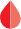 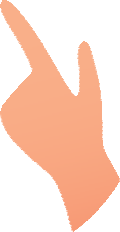 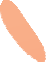 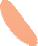 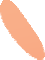 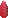 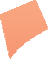 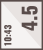 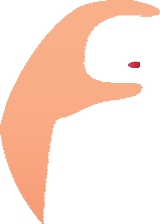 повышении концентрации глюкозы в венозной крови≥7,0 ммоль/л.   Для подтверждения диагноза проводится определение процентногосодержания гликозилированного гемоглобина, выполняется глюкозотолерантный тест.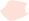 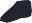 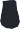 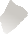 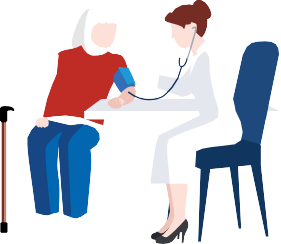 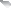 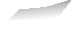 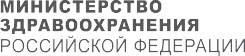 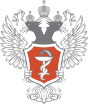 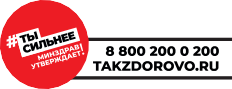   КАК ЛЕЧИТЬ САХАРНЫЙ ДИАБЕТ 2 ТИПА? 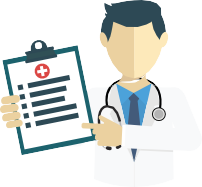 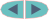 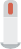   САМОКОНТРОЛЬ ПРИ САХАРНОМ ДИАБЕТЕ	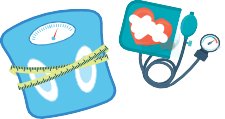 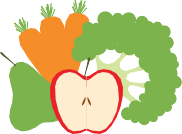 Ценность результатов, полученных при самоконтроле в домашних условиях, гораздо выше, поскольку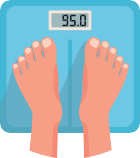 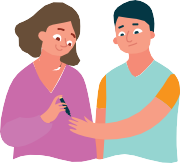 они отражают ваше состояние в условиях реальной жизни.